SEMANA N°: 2ASIGNATURA: MATEMÁTICASASIGNATURA: MATEMÁTICASGUÍA DE APRENDIZAJEProfesor(a): NATALIA ARAYA NANJARÍGUÍA DE APRENDIZAJEProfesor(a): NATALIA ARAYA NANJARÍGUÍA DE APRENDIZAJEProfesor(a): NATALIA ARAYA NANJARÍNombre Estudiante:Nombre Estudiante:Curso:  5°Unidad: 1 Números naturales, operaciones y patrones.Unidad: 1 Números naturales, operaciones y patrones.Unidad: 1 Números naturales, operaciones y patrones.Objetivo de Aprendizaje: Escribir con cifras y palabras números hasta el 10.000.000 representados en tablas.Objetivo de Aprendizaje: Escribir con cifras y palabras números hasta el 10.000.000 representados en tablas.Objetivo de Aprendizaje: Escribir con cifras y palabras números hasta el 10.000.000 representados en tablas.Recursos de aprendizaje a utilizar:Cuaderno de la asignaturaTexto del estudianteCuaderno de ejerciciosRecursos de aprendizaje a utilizar:Cuaderno de la asignaturaTexto del estudianteCuaderno de ejerciciosRecursos de aprendizaje a utilizar:Cuaderno de la asignaturaTexto del estudianteCuaderno de ejerciciosInstrucciones:INICIOConectemos nuestros conocimientos de la clase anterior, para ello: Escribe los siguientes números con palabras y en una tabla de valor posicional: 1 925 617 8 068 704 5 690 821 3 500 380(en la tabla, para representar el valor posicional puedes ocupar círculos, cruces u otro símbolo)DESARROLLOVamos a las páginas 26 y 27 de tu texto estudiantil y responde la actividad 3.Repasemos un poco más:Si contamos en voz alta de cien mil en cien mil, ¿cuáles son los números que faltan?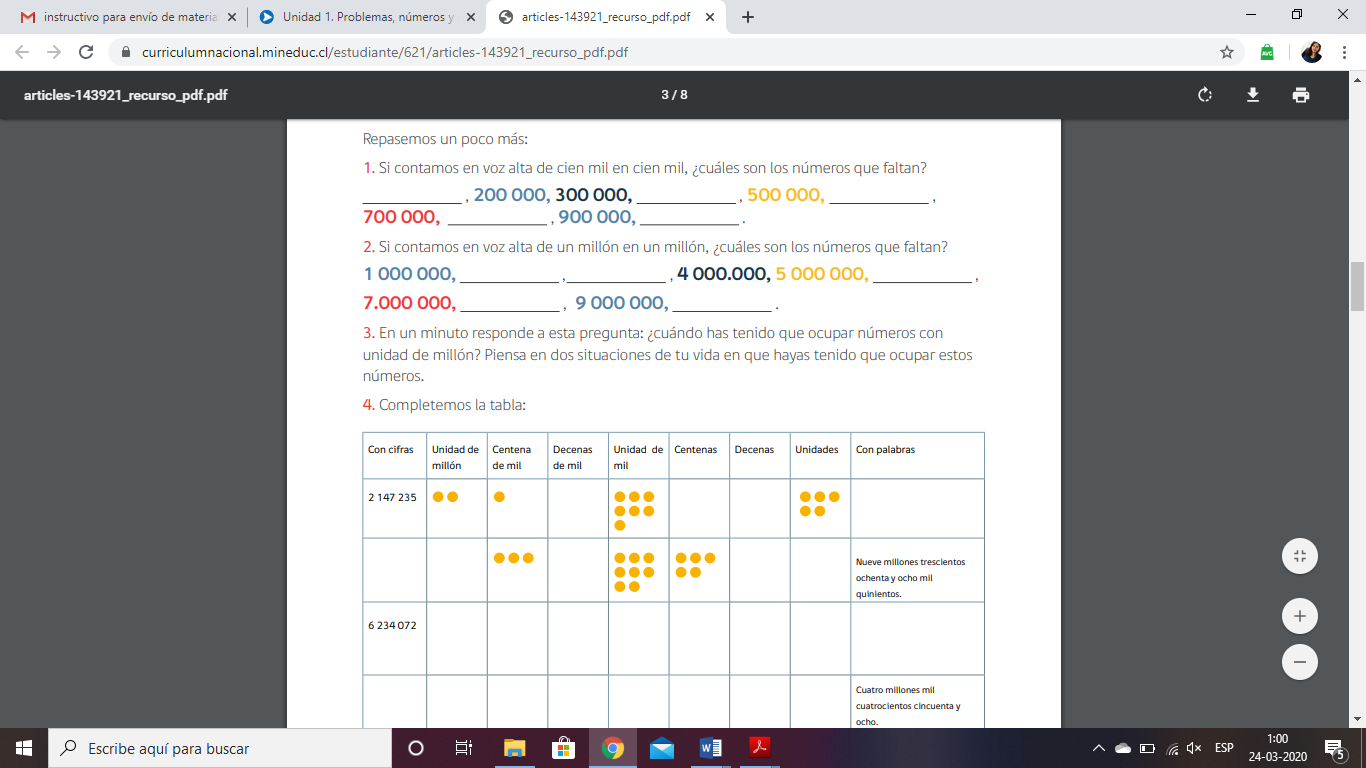 Si contamos en voz alta de un millón en un millón, ¿cuáles son los números que faltan?Completemos la tabla: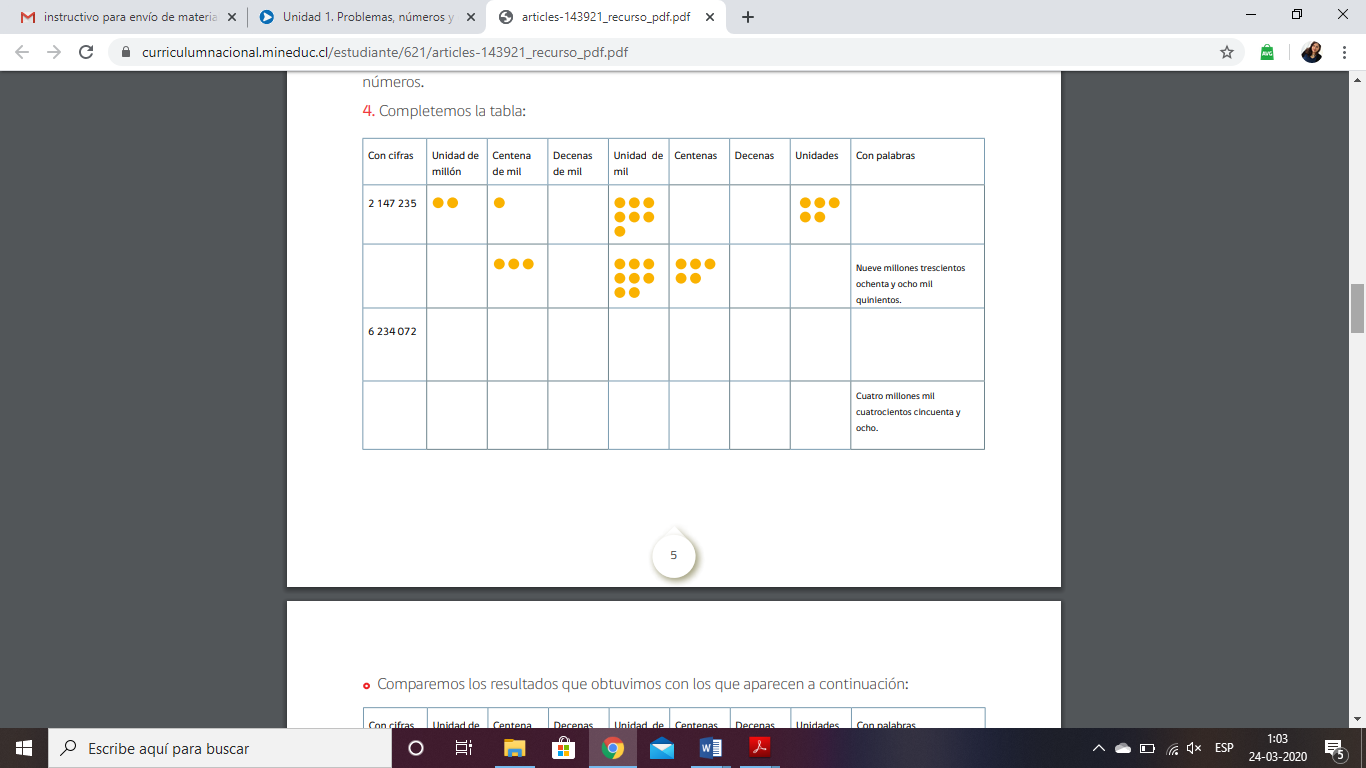 Reforcemos lo que acabamos de aprender realizando en el cuaderno, las actividades 4 y 6 de la página 27 y 28 del texto del estudiante. Compara tus respuestas con las del solucionario de la página 326. Luego, responde la primera pregunta que se propone en el “reflexiono” de la página 28.CIERREHoy hemos recordado cómo se cuenta hasta 1 000 000 y hasta 10 000 000. También reforzamos y ejercitamos con los números hasta 10 000 000. Responde:¿Cómo se lee: 5 023 941?  __________________________________________________________Siete millones seiscientos cincuenta y nueve mil sesenta y seis, ¿cómo se representa con cifras? __________________________________¡La próxima clase seguiremos reforzando lo que hoy aprendimos!¡Felicitaciones por el buen trabajo que has hecho! Ahora, te dejo un desafío y a descansar. ¡Nos vemos!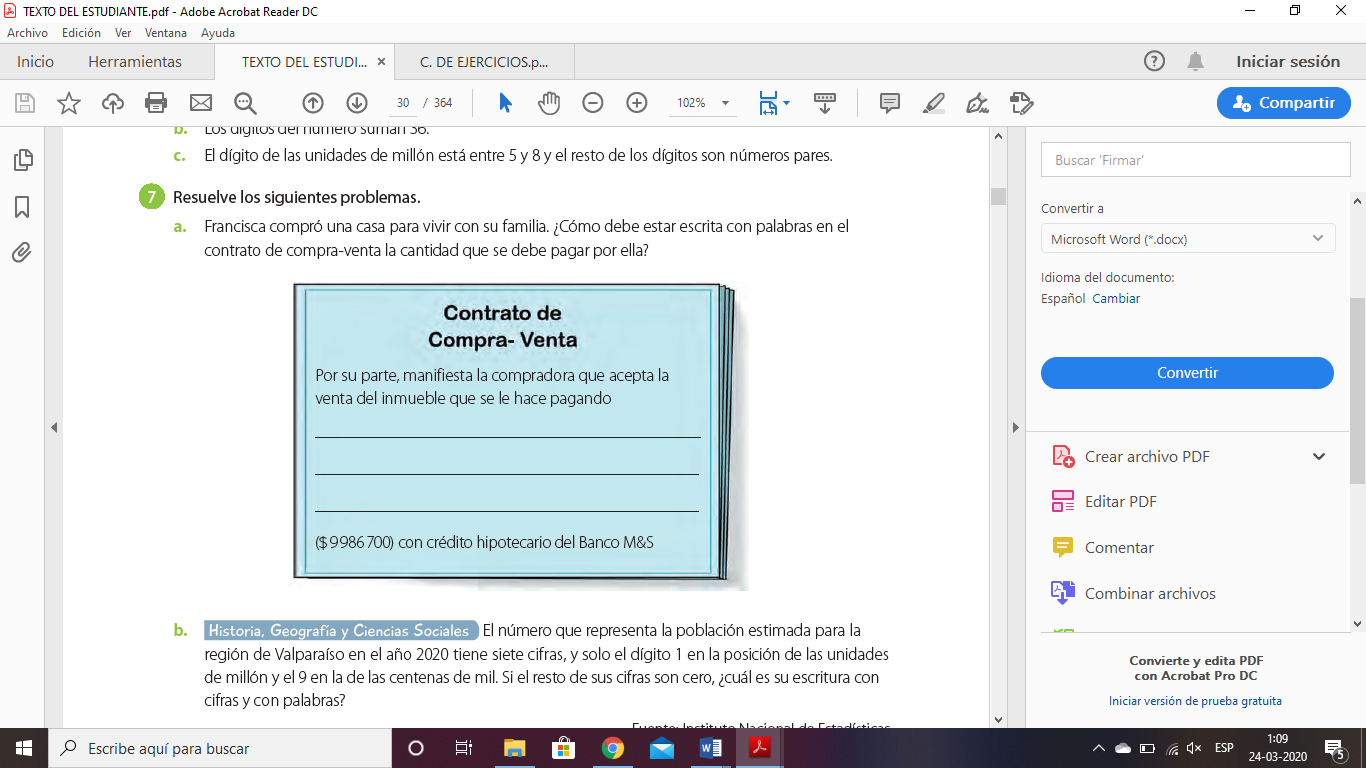 Instrucciones:INICIOConectemos nuestros conocimientos de la clase anterior, para ello: Escribe los siguientes números con palabras y en una tabla de valor posicional: 1 925 617 8 068 704 5 690 821 3 500 380(en la tabla, para representar el valor posicional puedes ocupar círculos, cruces u otro símbolo)DESARROLLOVamos a las páginas 26 y 27 de tu texto estudiantil y responde la actividad 3.Repasemos un poco más:Si contamos en voz alta de cien mil en cien mil, ¿cuáles son los números que faltan?Si contamos en voz alta de un millón en un millón, ¿cuáles son los números que faltan?Completemos la tabla:Reforcemos lo que acabamos de aprender realizando en el cuaderno, las actividades 4 y 6 de la página 27 y 28 del texto del estudiante. Compara tus respuestas con las del solucionario de la página 326. Luego, responde la primera pregunta que se propone en el “reflexiono” de la página 28.CIERREHoy hemos recordado cómo se cuenta hasta 1 000 000 y hasta 10 000 000. También reforzamos y ejercitamos con los números hasta 10 000 000. Responde:¿Cómo se lee: 5 023 941?  __________________________________________________________Siete millones seiscientos cincuenta y nueve mil sesenta y seis, ¿cómo se representa con cifras? __________________________________¡La próxima clase seguiremos reforzando lo que hoy aprendimos!¡Felicitaciones por el buen trabajo que has hecho! Ahora, te dejo un desafío y a descansar. ¡Nos vemos!Instrucciones:INICIOConectemos nuestros conocimientos de la clase anterior, para ello: Escribe los siguientes números con palabras y en una tabla de valor posicional: 1 925 617 8 068 704 5 690 821 3 500 380(en la tabla, para representar el valor posicional puedes ocupar círculos, cruces u otro símbolo)DESARROLLOVamos a las páginas 26 y 27 de tu texto estudiantil y responde la actividad 3.Repasemos un poco más:Si contamos en voz alta de cien mil en cien mil, ¿cuáles son los números que faltan?Si contamos en voz alta de un millón en un millón, ¿cuáles son los números que faltan?Completemos la tabla:Reforcemos lo que acabamos de aprender realizando en el cuaderno, las actividades 4 y 6 de la página 27 y 28 del texto del estudiante. Compara tus respuestas con las del solucionario de la página 326. Luego, responde la primera pregunta que se propone en el “reflexiono” de la página 28.CIERREHoy hemos recordado cómo se cuenta hasta 1 000 000 y hasta 10 000 000. También reforzamos y ejercitamos con los números hasta 10 000 000. Responde:¿Cómo se lee: 5 023 941?  __________________________________________________________Siete millones seiscientos cincuenta y nueve mil sesenta y seis, ¿cómo se representa con cifras? __________________________________¡La próxima clase seguiremos reforzando lo que hoy aprendimos!¡Felicitaciones por el buen trabajo que has hecho! Ahora, te dejo un desafío y a descansar. ¡Nos vemos!